CARTA DE PATROCINIO Y ADHESIÓN CONGRESISTAS U OTRAS AUTORIDADES DE REPRESENTACIÓN POPULAR O DE GOBIERNO 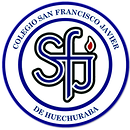 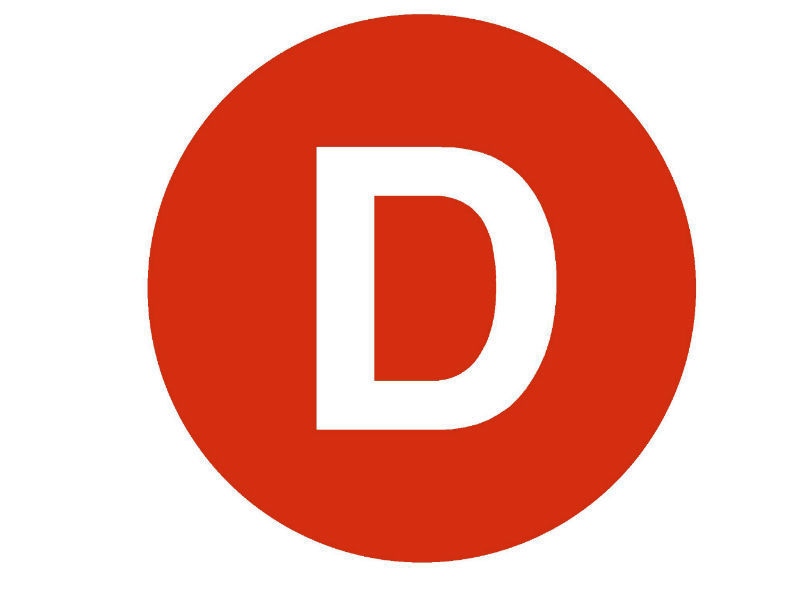 En el marco de la versión Xl del Torneo Delibera 2019, organizado por la Biblioteca del Congreso Nacional, yo, Mario Venegas , en el cargo de Diputado, hago explícito mediante este documento mi apoyo, patrocinio y adhesión, a la Iniciativa Juvenil de Ley presentada por los estudiantes del colegio San Francisco Javier de Huechuraba, Región Metropolitana, denominada “Modificación de la ley 21.100”, en la cual se propone la prohibición de la entrega de plásticos de un solo uso en establecimientos comerciales. 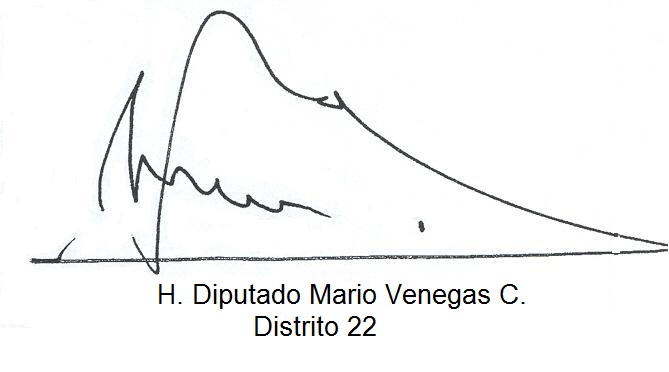 Fecha: 28 de  Mayo 2019 